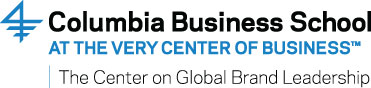 B 7758-100-20143: MANAGING BRANDS, IDENTITY & EXPERIENCES EMBA Seminar location: Los AngelesApril 26-30, 2022SUBJECT TO CHANGE BASED ON DETAILS OF THE TRIPMETHOD OF EVALUATIONAttendance and Participation	30%Experience Tour Project	30%Final Assignment 	40% *No final exam. Given the nature of this course, you will be graded on the analytic power and creativity of your ideas.REQUIRED READINGS Books: (read before class begins) Bernd Schmitt, Customer Experience Management. Wiley, 2003. Bernd Schmitt, Happy Customers Everywhere. Palgrave MacMillan, 2012.Cases:Required (read before course begins)CASE STUDY: Lenovo—Building a Global Brand   CASE STUDY: SAP—Building a Leading Technology Brand   (Part A)Optional (for class 3)CASE STUDY: Samsung’s Next Frontier Required Articles:For class 1 (Oct. 2): Think with Google, Brand Building in the Digital Age Think with Google, Brand Building in a Digital Age with Andrew Keller Think with Google, Brand Building in a Digital Age with John Battelle Think with Google, Brand Building in a Digital Age with Gareth Kay Bernd Schmitt, Corporate and Brand Expressions John Colapinto, Famous Names: Does it Matter What a Product is Called? (The New Yorker) David Aaker, The Brand Relationship Spectrum David Brooks, The Romantic Advantage (New York Times) Hayes Roth, The Challenge of the Global Brand Yuval Atsmon, Jean-Frederic Kuentz, Jeongmin Seong, Building Brands in Emerging Markets Schumpeter, The Emerging Brand Battle (The Economist) The Latin American Consumer of 2020 (Americas Market Intelligence) David Rogers, The Customer Network Revolution Gabriela Salinas, The Concept and Relevance of Brand The Economist – Marketing, What are brands for? Christian Madsbjerg, Mikkel Rasmussen, An Anthropologist Walks into a Bar… (Harvard Business Review)Erik Brynjolfsson and Andrew McAfee, The Big Data Boom Is the Innovation Story of Our Time (The Atlantic) Carlos Torelli, Brands and the fulfillment of cultural-identity needs Glyn Atwal, Alistar Williams, Luxury brand marketing – The experience is Everything!Alan Bergstrom, Dannielle Blumenthal, Scott Crothers, Why Internal Branding Matters: The Case of SaabMelissa Gray, Company Removes ‘Rape’ Shirt Listed on Amazon (CNN)Simon Rushton, Nike’s Bullet Ad with Pistorius Backfires (CNN) COURSE DESCRIPTIONGreat brands stand for many different things in the minds of customers. But they all succeed in generating consumer interest, loyalty, even passion… and enormous value for the companies that manage them.Our focus is on strategic and creative management of brands. We will examine how innovative managers create brands that connect with customers by studying customer lifestyles, tapping into cultural meanings, managing customer experiences, and executing brand strategies across touchpoints—from naming and visual identity to advertising, new media, retail, packaging, product innovation, and service. We will also look at brand valuation and analytics, but these topics are covered in more depth in other classes.Class sessions will combine case studies, practical management tools, industry speaker perspectives, group exercises, and field trips. Students are evaluated for their ability to master new concepts, think strategically, and generate truly creative solutions to everyday branding challenges.COURSE OJECTIVESThe objective of the course is to familiarize you with:The creative and strategic nature of brandingPractical frameworks for managing a brand and experienceTools for implementing a brand strategy in visual identity, communications and new mediaThe course will be useful for managing a brand and experience focused consulting project, and to position or reposition a brand in various industries (e.g., consumer goods, services, and technology).CONDUCT POLICIESYou are expected to attend all class sessions on time, actively participate in discussions, complete assignments and adhere to all project deadlines, and follow the honor code. ASSIGNMENTS & GRADINGAttendance and Participation (*Type C: Individual): 30% CombinedYour grade will be based on:On time and present in each classActively participate in class discussions When guests are in the room, be respectful and prepared with thoughtful questionsExperience Tour Project (*Type A: Group): 30%After participating in the experience tour you will work in groups to develop and give a presentation based on your experience.  Required: Decks must be uploaded to Canvas to the folder entitled “Retail Tour Experience Presentations (Groups)” under “Assignments.”Include your group’s name and the names of your team members on the deck itself.

Large files may be uploaded to an FTP site (i.e. box.com, yousendit.com, etc.). Please notify the on-site TA if doing this.Final Written Assignment (*Type C: Individual): 40%Due by May 5, 2022Required: Please upload to Canvas in the “Final Written Assignments”.  See instructions on Canvas for file naming and additional information.ASSIGNMENT TYPESCOURSE SCHEDULE: MANAGING BRANDS, IDENTITY, & EXPERIENCES (LOS ANGELES)InstructorBernd H. Schmitt - BHS1@gsb.columbia.eduOn-site EMBA StaffTBD TypeDesignationDiscussion of conceptsPreparation of submissionGradeAgroup/groupPermitted with designated group By groupSame grade for  each member of the groupBgroup/individualPermitted with designated group Individually 
(No sharing of any portion of the submission.)IndividualCindividual/individualNone of any kindIndividuallyIndividualAPRIL 2022APRIL 2022APRIL 2022Class 1Class 2Class 3
Brands That Make Us happy Brand ValueCase Discussion:    SAP Part A—Building a Leading   Technology BrandBrand PlanningBrand Identity Case Discussion:    Lenovo—Building a Global BrandGuest Speaker
Brand Portfolio: Brand Architecture Brand Portfolio: Extensions and Alliances Brand Execution Field Trip 
Brand ExperienceCase Discussion:    Samsung’s Next Frontier Guest SpeakerExperience Tour (Group Assignment and Instructions)Brand Experience Tours Class 4: FriClass 5: SatCustomer InsightGuest SpeakerField Trip
Group Presentations Organizational BrandingThe Future of Brands, Business, and TechnologyFinal Written Assignment due:May 5